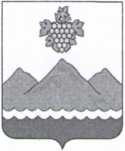 РЕСПУБЛИКА ДАГЕСТАНАДМИНИСТРАЦИЯ МУНИЦИПАЛЬНОГО РАЙОНА
«ДЕРБЕНТСКИЙ РАЙОН»ПОСТАНОВЛЕНИЕО внесении изменений в муниципальную программу
«Формирование современной городской среды в муниципальном районе
«Дербентский район» на 2019-2024 годы»«16» января 2024 г.                                                                                           №6В соответствии с Федеральным законом от 06.10.2003 № 131-ФЗ «Об общих принципах организации местного самоуправления в Российской Федерации», Постановлением Правительства Республики Дагестан от 20 июля 2023 г. № 298 «О внесении изменений в государственную программу Республики Дагестан «Формирование современной городской среды в Республике Дагестан» и Постановлением Правительства Республики Дагестан от 31 октября 2023 г. № 433 «О внесении изменений в государственную программу Республики Дагестан «Формирование современной городской среды в Республике Дагестан»,постановляю:Внести изменения в муниципальную программу «Формирование современной городской среды в муниципальном районе «Дербентский район» на 2019-2024 годы», и утвердить ее в новой редакции (приложение) (ред. постановлений администрации муниципального района «Дербентский район» от 28.02.2020 № 46, от 22.04.2021 № 168, от 30.11.2022 № 248, от 27.11.2023 № 247).Признать утратившим силу постановление администрации муниципального района «Дербентский район» от 1 апреля 2019г. № 128 «Об утверждении муниципальной программы «Формирование современной городской среды в муниципальном районе «Дербентский район» на 2019-2024 годы.3. Разместить настоящее постановление на официальном сайте администрации муниципального района «Дербентский район» и на сайте ГИС-ЖКХ.4. Контроль за исполнением настоящего постановления возложить на заместителя главы администрации Дербентского района Аллахвердиева Э.Р.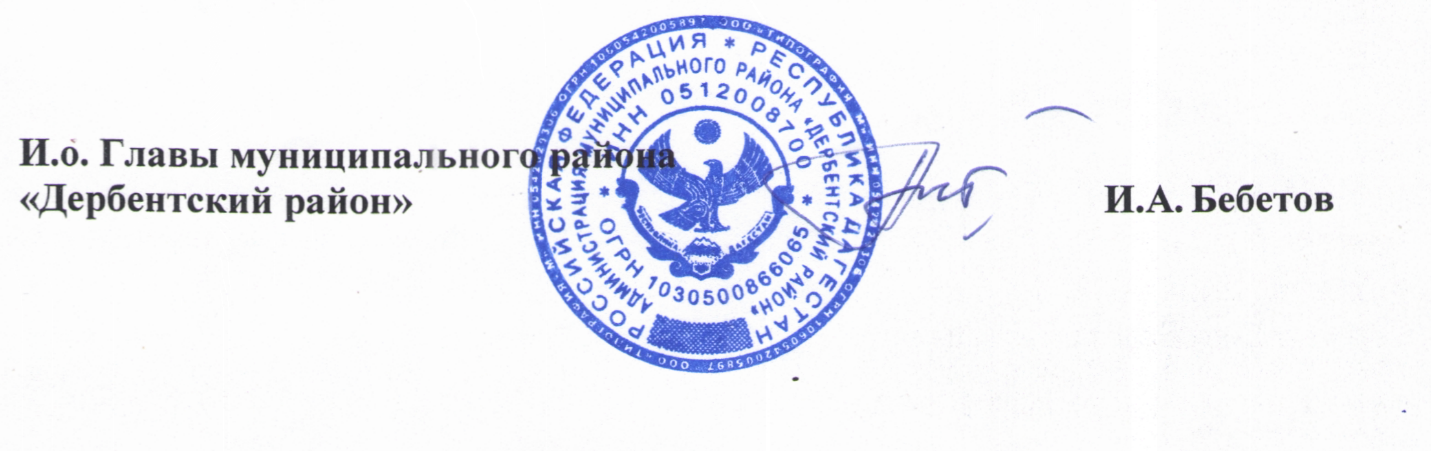 Утвержден:Постановлением Главы МР «Дербентский район»от 01 апреля 2019 г. №128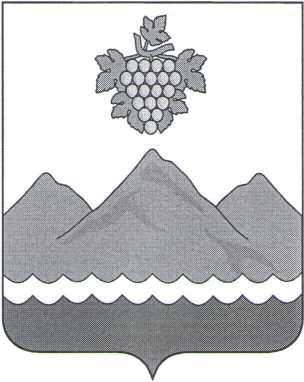 МУНИЦИПАЛЬНАЯ ПРОГРАММА«Формирование современной городской среды вмуниципальном районе «Дербентский район» Республики Дагестан на 2019 - 2024 годы»(в редакции постановлений администрации муниципального района«Дербентский район» от 28.02.2020 № 46, от 22.04.2021 № 168, от30.11.2022 № 248, от 27.11.2023 № 247,от 16.01.2024 №6)
г. Дербент2024 г.ПАСПОРТмуниципальной программы«Формирование современной городской среды в муниципальном районе
«Дербентский район» Республики Дагестан на 2019 - 2024 годы»
(далее - Программа) Характеристика проблемы, на решение которой направлена ПрограммаМуниципальный район «Дербентский район» расположен на юго-восточной части Республики Дагестан и граничит с городами Дербент и Дагестанские Огни, Каякентским, Табасаранским, Сулейман-Стальским и Магарамкентским районами Республики Дагестан. Численность населения по состоянию на 2019 год составляет 102 025 человек.В состав муниципального района «Дербентский район» входят 2 городских поселений и 27 сельских поселений. Административный центр - гор. Дербент, с численностью населения 123 720 чел. по состоянию на 2019 год.Плотность населения Дербентского района Республики Дагестан составляет 124,27 человек на 1 кв. км.Жилищный фонд муниципального района «Дербентский район» составляет 20367 (ед.) домов, общей площадью 2279,0 тыс. квадратных метров.Фонд многоквартирных домов Дербентского района состоит из 141 многоквартирных домов, в том Числе 12 блокированной застройки, образующих 112 дворовых территорий. 26 многоквартирных дома построены с 2010 - 2017 годы, остальные с 1969-1985 годов.Сложившуюся градостроительную ситуацию в Дербентском районе Республики Дагестан в настоящее время можно охарактеризовать как сложную. За последние два десятилетия в поселениях Дербентского района значительно ухудшилось состояние городской среды, сократилась площадь дворовых территорий многоквартирных домов и территорий общего пользования (парки, скверы, набережные и т.д.), чему в немалой степени способствовала хаотичная застройка ^многочисленными нарушениями строительных норм и правил.Уникальную возможность внедрить современные комплексные подходы к формированию комфортной городской среды на территории Республики Дагестан дает реализация федерального проекта "Формирование комфортной городской среды" национального проекта "Жилье и городская среда" (далее - Федеральный проект, Национальный проект). Мероприятия по благоустройству дворовых территорий многоквартирных домов (далее - дворовые территории), территорий общего пользования соответствующего функционального назначения (площадей, набережных, улиц, пешеходных зон, скверов, парков, иных территорий) (далее - общественные территории) и мест массового отдыха населения (городских парков) в Дербентском районе начаты с 2018 года в рамках приоритетного проекта Российской Федерации "Формирование комфортной городской среды", в соответствии с подпрограммой "Формирование современной городской среды в Республике Дагестан" на 2018 год государственной программы Республики Дагестан "Развитие жилищного строительства в Республике Дагестан" в соответствии с государственной программой Республики Дагестан "Формирование современной городской среды в Республике Дагестан" на 2018 - 2022 годы. По итогам реализации указанной подпрограммы и государственной программы на территориях поселений Дербентского района благоустроены 4 дворовые территории и 2 общественных территорий. Общая площадь благоустроенных территорий составила около 51,0 тыс. кв. м. Созданы комфортные условия для отдыха около 20 тыс. граждан. На благоустроенных территориях оборудовано 5 детских площадок, построены 3 беседки, установлено 30 скамеек для отдыха, 30 урн, 60 элементов освещения.На завершенных благоустройством объектах проводятся публичные торжественные мероприятия с участием жителей, представителей партии "Единая Россия", Общероссийского народного фронта с их сдачей в эксплуатацию.В связи с досрочным завершением приоритетного проекта Российской Федерации "Формирование комфортной городской среды" в 2018 году дальнейшая реализация мероприятий по благоустройству общественных территорий, дворовых территорий в Республике Дагестан с 1 января 2019 года осуществляется в соответствии с настоящей Программой, реализуемой в рамках Федерального проекта.Финансовое обеспечение Программы осуществляется за счет субсидий и иных межбюджетных трансфертов из республиканского бюджета Республики Дагестан местным бюджетам в целях софинансирования муниципальной программы «формирования современной городской среды» на 2019-2024 годы, соответствующих требованиям, установленным Правительством Российской Федерации и Министерством строительства и жилищно-коммунального хозяйства Российской Федерации (далее - Минстрой России).Реализация мероприятий Программы предусматривается во всех населенных пунктах Дербентского района, с численностью населения свыше 1000 человек.В настоящее время сфера благоустройства территорий населенных пунктов Республики Дагестан представлена следующими показателями:количество и площадь благоустроенных дворовых территорий (обеспеченных твердым покрытием, освещением, игровым оборудованием для детей в возрасте до пяти лет, озеленением, оборудованных площадками для сбора отходов) - 25/66316,0 ед./кв. метров;доля благоустроенных дворовых территорий от общего количества дворовых территорий - 18 процент;охват населения благоустроенными дворовыми территориями (доля населения, проживающего в жилом фонде с благоустроенными дворовыми территориями) - 18 процентов;количество и площадь площадок, специально оборудованных для отдыха разных групп населения (спортивные, детские площадки, площадки для выгула собак и другие) - 11/1200 ед./кв. метров;доля населения, имеющего удобный пешеходный доступ к площадкам, специально оборудованным для отдыха, от общей численности населения, муниципального образования. Под удобным пешеходным доступом понимается возможность для пользователя площадки дойти до нее по оборудованному твердым покрытием освещенному маршруту в течение не более пяти минут - 21 процента;количество и площадь общественных, территорий (парки, скверы, набережные и т.д.) - 25/101446 ед./кв. метров;доля и площадь благоустроенных общественных территорий (парки, скверы, набережные и т.д.) от общего количества таких территорий - 68 проц./89446 кв. метров;доля и площадь общественных территорий (парки, скверы, набережные и т.д.), нуждающихся в благоустройстве, от общего количества таких территорий - 32 проц./12000 кв. метров;площадь благоустроенных общественных территорий, приходящихся на 1 жителя, - 0,8 кв. м/человек.Приоритеты политики благоустройства, цели и задачи муниципальной программыПриоритеты и цели государственной политики в сфере реализации Программы определены:Указом Президента Российской Федерации от 7 мая 2018 года № 204 «О национальных целях и стратегических задачах развития Российской Федерации на период 2024 года»Паспортом национального проекта «Жилье и городская среда»,утвержденного президиумом Совета при Президенте Российской Федерации по стратегическому развитию и национальным проектам (протокол от 24 декабря 2018 года № 16);	Государственной программой Российской Федерации «Обеспечение доступным и комфортным жильем и коммунальными услугами граждан Российской Федерации от 30 декабря 2017 года № 1710.В этой связи приоритетами в области благоустройства территорий в муниципальном районе «Дербентский район», являются:создание безопасной, удобной, экологически благоприятной и привлекательной городской среды, доступной для инвалидов и других маломобильных групп населения;учет потребностей и запросов жителей и других субъектов городской среды, их непосредственное участие во всех этапах реализации муниципальных программ формирования современной городской среды;обеспечение соответствия элементов городской среды на территории муниципального образования установленным критериям;обеспечение надлежащего содержания и ремонта объектов и элементов благоустройства городских территорий.Целями Программы являются:повышение комфортности городской среды, повышение индекса качества городской среды на территории Республики Дагестан на 30 процентов, сокращение в соответствии с этим индексом количества городов с неблагоприятной средой в два раза;создание механизма прямого участия граждан в формировании комфортной городской среды, увеличение доли граждан, принимающих учащие в решении вопросов развития городской среды, до 30 процентов.Для достижения указанных целей необходимо решить следующие задачи: создание механизмов развития комфортной городской среды; обеспечение комплексного развития городов и других населенных пунктов с учетом индекса качества городской среды;создание механизмов вовлеченности заинтересованных граждан в реализации мероприятий по благоустройству территорий муниципальных образований;обеспечение проведения мероприятий по благоустройству территорий муниципальных образований в соответствии с едиными требованиями;обеспечение доступности городской среды для маломобильных групп населения.1. Сроки реализации Программы, контрольные этапы и сроки их реализацииРеализация Программы рассчитана на один этап - с 2019 по 2024 год.     Перечень основных мероприятий Программы со сроками наступления    контрольных событий приведен в Приложении № 2.2. Обоснование значений целевых индикаторов и показателей Программы.Показатели и индикаторы Программы приняты в увязке с ее целями и задачами и с учетом необходимости обеспечения достижения приоритетов государственной политики в сфере реализации Программы. Достижение показателей и индикаторов обеспечивается путем выполнения (реализации) всех мероприятий Программы. Перечень показателей и индикаторов Программы с расшифровкой плановых значений по годам ее реализации приведен в Приложении № 1.Количество показателей Программы сформировано исходя из принципов необходимости и достаточности для достижения целей и решения поставленных задач. Использованная система показателей (индикаторов) Программы позволяет очевидным образом оценивать прогресс в достижении всех целей и решении всех задач Программы и охватывать существенные аспекты достижения цели и решения задачи. Показатели (индикаторы) имеют запланированные по срокам исполнения количественные значения. Значения показателей (индикаторов) могут уточняться.3. Ресурсное обеспечение программыОсновными источниками финансирования Программы являются средства республиканского бюджета, в том числе за счет целевых субсидий, поступивших из федерального бюджета, средства заинтересованных лиц. Средства местного бюджета муниципального района «Дербентский район» составляют - 13.44%.Для заключения соглашения с Министерством строительства и жилищно- коммунального хозяйства Республики- Дагестан на предоставление субсидий республиканского бюджета на поддержку муниципальной программы администрацией муниципального района «Дербентский район» обеспечивается предоставление в адрес министерства следующих документов:перечень общественных территорий, подлежащих благоустройству в рамках Программы;адресный перечень объектов недвижимого имущества (включая объекты незавершенного строительства) и земельных участков, находящихся в собственности (пользовании) юридических лиц и индивидуальных предпринимателей, которые подлежат благоустройству не позднее 2020 года за счет средств указанных лиц в соответствии с соглашениями, заключенными с администрацией муниципального района «Дербентский район»;заключительные документы по инвентаризации уровня благоустройства территории муниципального района «Дербентский район» в виде паспортов благоустройства на все объекты, нуждающиеся в благоустройстве.Общий объем финансирования Программы в 2024 году за счет всех источников составляет - 4377373,00 рублей, из них:за счет средств федерального бюджета - 3294100,00 рублей;за счет средств республиканского бюджета Республики Дагестан - 33273,00 рублей;за счет средств муниципального бюджета муниципального района «Дербентский район» в реализации мероприятий - 1050000,00 руб.Объемы и источники финансирования ежегодно уточняются при формировании бюджетов на соответствующий год.Ресурсное обеспечение реализации муниципальной программы за весь период реализации приведен в Приложение № 3.Объемы и источники финансирования ежегодно уточняются при формировании бюджетов на соответствующий год.4. Описание мер регулирования органами местного самоуправления.Ответственный исполнитель Программы - администрация муниципального района «Дербентский район» в состав которого входят населенные пункты с численностью населения свыше 1000 человек, совместно с участниками Программы несут ответственность за качественное и своевременное исполнение мероприятий, эффективное использование выделяемых бюджетных средств.Для обеспечения реализации Программы Администрация, как ответственный исполнитель:ежегодно заключает с ответственным исполнителем государственной программы Республики Дагестан «Формирование современной городской среды в Республике Дагестан» на 2019-2024 годы - Министерством строительства, архитектуры и жилищно-коммунального хозяйства Республики Дагестан (Минстрой Республики Дагестан) Соглашение о предоставлении субсидии из республиканского бюджета Республики Дагестан бюджету муниципального образования "Дербентский район" на поддержку Программы (далее- Соглашение);ежегодно согласовывает с Минстроем Дагестана уточненные показатели эффективности Программы на соответствующий год и ежегодно отчитывается о ходе их выполнения;осуществляет реализацию мероприятий Программы;обеспечивает назначение ответственного лица и размещение информации в модуле «Формирование современной городской среды» государственной информационной системы жилищно- коммунального хозяйства (ГИС ЖКХ);обеспечивает внесение изменений в мероприятия Программы; представляет отчеты и информацию о ходе реализации Программы.Экспертные проверки хода реализации Программы осуществляются общественной комиссией, в состав которой включаются представители органов местного самоуправления, политических партий и движений, общественных организаций, объединений предпринимателей и иных лиц, созданной постановлением администрации муниципального образования «Дербентский район» от 24.11.2017 года № 120.Перечень программных мероприятий и механизм реализации
Программы.Основные мероприятия Программы сформированы исходя из необходимости комплексного решения поставленных задач и достижения целей, направленных на повышение уровня благоустройства территорий муниципальных образований, с указанием целевых показателей и сроков их реализации.Для решения задач планируется проведение следующих основных мероприятий:-благоустройство общественных территорий в муниципальных образованиях; реализация комплексных проектов благоустройства территорий в муниципальных образованиях;-проведение мероприятий по обеспечению физической, пространственной, информационной доступности городской среды для различных групп населения, в том числе создание без барьерной среды для мало мобильных граждан в зоне общественных пространств муниципальных образований. Кроме того, формализация показателей (индикаторов) Программы и установление их значений выполнены с учетом их соотношения с показателями Правил предоставления федеральной субсидии, Правил предоставления республиканской субсидии, паспорта регионального проекта, документов стратегического планирования федерального и республиканского уровней с обеспечением преемственности в наименованиях показателей различных уровней и методики их расчета.При формировании Программы Администрацией осуществляются следующие мероприятия (в том числе в порядке подготовки к формированию Программы):анализ состояния территориального развития муниципальных образований, в том числе определение перспективы их развития;формирование соответствующих перечней и определение приоритетов развития с учетом полученной информации;проведение инвентаризации и составление документов (в том числе в электронном виде), описывающих все объекты благоустройства, расположенные на территориях муниципальных образований, их техническое состояние, типологизацию указанных объектов, а также структуру собственности земельных ресурсов и объектов благоустройства (по видам собственности), нанесение описываемых объектов благоустройства на карты;проведение описания существующих проблем на основании проведенного анализа, формирование предложений по их решению;экспертный анализ полученных материалов, в том числе с привлечением соответствующих муниципальных образований и выработка по их результатам предложений по мероприятиям для включения в Программу;проведение общественных обсуждений и определение территорий и мероприятий по благоустройству таких территорий для их включения в муниципальные программы формирования современной городской среды;проведение работ по образованию земельных участков, на которых расположены многоквартирные дома, благоустройство которых выполняется с использованием субсидии из республиканского бюджета;формирование адресного перечня всех общественных территорий, нуждающихся в благоустройстве и подлежащих благоустройству в период реализации Программы, по итогам проведения инвентаризации и общественного обсуждения проекта Программы;актуализация Программы, подготовленной с учетом методических рекомендаций Минстроя России, с проведением общественных обсуждений;реализация мероприятий по благоустройству общественных территорий, предусмотренных Программой;представление не позднее 20 ноября текущего финансового года в Минстрой Дагестана для направления на конкурс Минстроя России по отбору лучших практик (проектов) по благоустройству не менее одного реализованного в таком году проекта по благоустройству общественной территории;заключение соглашений по результатам закупки товаров, работ и услуг для обеспечения муниципальных нужд в целях реализации муниципальных программ не позднее 1 апреля года предоставления субсидии, за исключением случаев обжалования действий (бездействия) заказчика и (или) комиссии по осуществлению закупок и (или) оператора электронной площадки при осуществлении закупки товаров, работ и услуг в порядке, установленном законодательством Российской Федерации, при которых срок заключения таких соглашений продлевается на срок указанного обжалования;-подготовка и утверждение с учетом обсуждения с представителями заинтересованных лиц дизайн-проекта благоустройства каждой дворовой территории, включенной в муниципальную программу, который предполагается реализовать в соответствующем году, а также дизайн-проекта благоустройства общественной территории, в которые включается текстовое и визуальное описание проектов, их концепция и перечень (в том числе визуализированный) элементов благоустройства, предполагаемых к размещению на соответствующей территории;актуализация в системе «Электронный бюджет» соглашения о предоставлении субсидии из республиканского бюджета в целях софинансирования муниципальной программы;-актуализация Программы формирования современной городской среды с проведением общественных обсуждений проекта муниципальной программы, подготовленной с учетом рекомендаций Минстроя России; - реализация в муниципальных образованиях проектов -победителей конкурса лучших проектов.Адресный перечень общественных территорий, подлежащих благоустройству в рамках Программы, сформированный по результатам инвентаризации уровня благоустройства территории муниципального района «Дербентский район» на основании предложений, поступивших от заинтересованных лиц, приведен в приложении 6 к Программе.Реализация мероприятий муниципальных программ по благоустройству дворовых территорий осуществляется в соответствии с минимальным перечнем видов работ по благоустройству, софинансируемых за счет средств, полученных муниципальным образованием в качестве субсидии из республиканского бюджета (далее минимальный перечень работ по благоустройству) и перечнем дополнительных видов работ по благоустройству, в целях софинансирования которых бюджету муниципального образования предоставляется субсидия из республиканского бюджета (далее дополнительный перечень работ по благоустройству).В состав минимального перечня работ по благоустройству включаются: ремонт дворовых проездов и пешеходных дорожек; освещение дворовых территорий; установка скамеек; установка урн для мусора; устройство детских площадок; устройство беседок; устройство пандусов. При этом расходные обязательства муниципального образования в целях софинансирования работ по благоустройству дворовых территорий софинансируется из республиканского бюджета при наличии решения собственников помещений в многоквартирном доме, дворовая территория которых благоустраивается, о принятии созданного в результате благоустройства имущества в состав общего имущества многоквартирного дома.В состав дополнительного перечня работ по благоустройству включаются: оборудование автомобильных парковок; устройство спортивных площадок; устройство декоративных ограждений; устройство контейнерных площадок; завоз грунта и озеленение территорий; кронирование деревьев. При этом расходные обязательства муниципального образования в целях софинансирования работ по благоустройству дворовых территорий софинансируются из республиканского бюджетампри наличии решения собственников помещений в многоквартирном доме, дворовая территория которого благоустраивается, о принятии созданного в результате благоустройства имущества в состав общего имущества многоквартирного дома;при софинансировании собственниками помещений многоквартирного дома работ по благоустройству дворовых территорий в размере не менее 20 процентов стоимости выполнения таких работ. Данное условие распространяется на дворовые территории, ранее не включенные в муниципальные программы формирования современной городской среды, а включены в настоящую Программу, й муниципальные программы, утвержденные после вступления в силу Постановления Правительства Российской Федерации от 9 февраля 2019 года № 106 «О внесении изменений в приложение № 15 к государственной программе Российской Федерации «Обеспечение доступным и комфортным жильем и коммунальными услугами граждан Российской Федерации».Муниципальное образование предусматривает в муниципальной программе средства местного бюджета в размере не менее 10%, необходимых для разработки и экспертизы проектно-сметной документации (дизайн-проектов) и выполнения иных работ по благоустройству дворовых территорий, определенных органом местного самоуправления, не предусмотренных минимальным и дополнительным перечнями работ по благоустройству.Трудовое участие заинтересованных лиц в реализации мероприятий по благоустройству дворовых территорий в рамках минимального и дополнительного перечней работ по благоустройству осуществляется в форме субботников с определением доли такого участия в муниципальных программах.При этом доля трудового участия заинтересованных лиц определяется не персонифицировано по каждому заинтересованному лицу, а совокупно в отношении проекта благоустройства каждой дворовой территории.Использование сэкономленных средств, образовавшихся при осуществлении закупки товаров, работ, услуг производится в порядке, установленном законодательством Российской Федерации.Мероприятия по благоустройству территорий в рамках реализации Программы выполняются с учетом обеспечения доступности для маломобильных групп населения.Порядок информирования граждан о ходе выполнения муниципальной программы, в том числе о ходе реализации* конкретных мероприятий по благоустройству общественных территорий и дворовых территорий в рамках указанной программы приведен в приложении № 8 к Программе.Прогноз ожидаемых результатов Программы.В результате принятия обновленных правил благоустройства, соответствующих федеральным методическим рекомендациям и реализации Программы, принятой с учетом мнения населения, будет создан механизм реализации мероприятий по благоустройству, отвечающий современным требованиям к созданию комфортной среды проживания граждан и предполагающий масштабное вовлечение граждан в реализацию указанных мероприятий, что позволит увеличить объем реализуемых мероприятий и реально улучшит качество среды проживания в муниципальных образованиях.Будет построена модель реализации проектов по благоустройству, связывающая все уровни власти и непосредственно жителей и создающая четкую модель движения в реализации проекта с заранее обозначенными правилами отбора и поддержки проектов.Созданная система оценки качества городской среды позволит обеспечить проведение на постоянной и системной основе оценки муниципальных образований, с вовлечением в эту работу самих граждан, привлечь внимание органов власти и общественность к решению одной из ключевых проблем современного состояния городской среды - ее агрессивности и не комфортности для человека.Реализация на территории муниципального района «Дербентский район» в 2019-2024 годах комплекса первоочередных мероприятий по благоустройству также приведет к:созданию механизма и нормативно-правовой базы реализации мероприятий по благоустройству, отвечающих современным требованиям к созданию комфортной среды проживания граждан;повышению качества городской среды на территории муниципального района «Дербентский район»;дополнительному приросту рабочих мест.Описание методики проведения оценки социально-экономической
эффективности Программы.Оценка эффективности реализации Программы проводится с использованием показателей выполнения Программы, мониторинг и оценка степени достижения целевых значений которых позволяют проанализировать ход выполнения Программы и выработать правильные управленческие решения.Методика оценки эффективности Программы представляет собой алгоритм оценки в процессе (по годам реализации Программы) и по итогам реализации Программы исходя из оценки соответствия текущих значений показателей их целевым значениям.Оценка результативности использования субсидии из республиканского бюджета осуществляется путем анализа выполнения установленных Соглашением обязательств, а также сравнения установленных целевых значений показателей их достигнутым значениям.Потребность в трудовых ресурсах для реализации Программы.Реализация Программы осуществляется в населенных пунктах с численностью свыше 1000 человек, посредством реализации муниципальной программы. Для непосредственного выполнения работ на благоустраиваемых объектах Администрация привлекает подрядные организации по результатам закупки товаров, работ и услуг для обеспечения муниципальных нужд в целях реализации муниципальной программы. Прогноз динамики показателя «Прирост рабочих мест» в рамках Программы приведен в Приложении № 4.Вовлечение граждан, организаций в процесс обсуждения и
реализации ПрограммыI. Участие граждан, организаций в процессе обсуждения и реализации Программы осуществляется в соответствии с целевой моделью по организации общественного участия, а также вовлечению бизнеса и граждан в реализацию проектов благоустройства городской среды, разработанной министерством строительства и жилищно-коммунального хозяйства Российской Федерации, и с Порядком представления, рассмотрения и оценки предложений заинтересованных лиц, Порядком проведения общественного обсуждения проекта Программы, утвержденных постановлениями администрации муниципального района «Дербентский район» в следующих формах:совместное определение целей и задач по развитию дворовых и общественных территорий, инвентаризации проблем и потенциалов;организация широкого общественного участия в выборе общественных территорий, приоритетных для благоустройства;-обсуждение и выбор типа оборудования, некапитальных объектов, малых архитектурных форм, включая определение их функционального назначения, соответствующих габаритов, стилевого решения, материалов, типов покрытий, озеленения, освещения и осветительного оборудования;согласование проектных решений с участниками процесса проектирования и будущими пользователями, включая местных жителей, предпринимателей, собственников соседних территорий и других заинтересованных сторон;опубликование в средствах массовой информации перечня общественных территорий, отобранных муниципальной общественной комиссией;обеспечение подготовки и опубликования в средствах массовой информации проектов благоустройства общественных территорий, отобранных муниципальной общественной комиссией;обеспечение учета предложений собственников помещений в многоквартирных домах, собственников иных зданий и сооружений, расположенных в границах дворовой территории, подлежащей благоустройству (далее заинтересованные лица), о включении дворовой территории в муниципальную программу;обеспечение рассмотрения предложений заинтересованных лиц, жителей населенного пункта о мероприятиях по благоустройству дворовой, общественной территории на заседаниях муниципальной общественной комиссии с участием представителей таких лиц;осуществление общественного контроля над процессом реализации проекта по благоустройству территории общего пользования и дальнейшей их эксплуатации;При реализации проектов по благоустройству дворовых и общественных территорий, обеспечивается информирование граждан, организаций о планирующихся изменениях и возможности участия в этом процессе путем:создания единого информационного интернет - ресурса (сайта или приложения) который будет решать задачи по сбору информации, обеспечению «онлайн» участия и регулярному информированию о ходе реализации проекта, с публикацией фото, видео и текстовых отчетов по итогам проведения общественных обсуждений;-вывешивания афиш и объявлений на информационных досках в подъездах жилых домов, а также на специальных стендах на самом объекте, в местах притяжения и скопления людей;- организация приема предложений о благоустройстве дворовых территорий в различных форматах.В рамках минимального и дополнительного перечня работ по благоустройству дворовых территорий предусмотрено финансовое и трудовое участие собственников помещений в многоквартирных домах, собственников иных зданий и сооружений, расположенных в границах дворовой территории, подлежащей благоустройству (далее заинтересованные лица).Доля финансового участия заинтересованных лиц в выполнении минимального и дополнительного перечня работ по благоустройству дворовых территорий составляет не менее двух процентов от стоимости мероприятий по благоустройству дворовой территории. Порядок аккумулирования и расходования средств заинтересованных лиц, направляемых на выполнение дополнительного перечня работ по благоустройству дворовых территорий, и механизм контроля их расходования приведен в приложении 5 к Программе.Доля трудового участия заинтересованных лиц в выполнении дополнительного перечня работ по благоустройству дворовых территорий определяется в форме ежегодных субботников по уборке дворовой территории (не менее одного субботника за отчетный год).Проведение субботников по уборке дворовой территории оформляется уполномоченным лицом, которое вправе действовать в интересах всех собственников помещений в указанном многоквартирном доме, соответствующим актом, который подлежит согласованию с представителем управляющей компании.При формировании заявок для включения в адресный перечень дворовых территорий многоквартирных домов, расположенных на территории муниципального района «Дербентский район», подлежащих благоустройству, заинтересованные лица вправе выбрать, какие из видов работ, входящих в минимальный перечень по благоустройству дворовых территорий, планируются к реализации.Дополнительный перечень работ по благоустройству дворовых территорий многоквартирных домов реализуется только при условии реализации работ, предусмотренных минимальным перечнем, но благоустройству дворовых территорий.	Адресный перечень дворовых и общественных территорий, подлежащих благоустройству в рамках Программы, сформированный по результатам инвентаризации уровня благоустройства территории муниципального района «Дербентский район» на основании предложений, поступивших от заинтересованных лиц, приведен в приложении 7 к Программе.Особенности осуществления контроля за реализацией ПрограммыКоординацию и контроль за ходом выполнения Программы, в том числе за реализацией конкретных мероприятий в рамках Программы, организацию общественных обсуждений проекта Программы, оценку предложений заинтересованных лиц для включения в Программу, осуществляет общественная комиссия по оценке предложений заинтересованных лиц, осуществлению контроля за реализацией муниципальной программы «Формирование современной городской среды в муниципальном районе «Дербентский район» на 2019- 2024годы».	Приложение № 1 к муниципальной программе «Формирование современной городской среды в муниципальном районе «Дербентский район» на 2019-2024 годы»СВЕДЕНИЯ О ПОКАЗАТЕЛЯХ (ИНДИКАТОРАХ) МУНИЦИПАЛЬНОЙ ПРОГРАММЫ «ФОРМИРОВАНИЕ СОВРЕМЕННОЙ ГОРОДСКОЙ СРЕДЫ В 	МУНИЦИПАЛЬНОМ РАЙОНЕ «ДЕРБЕНТСКИЙ РАЙОН» НА 2019-2024 ГОДЫ» Приложение № 2 к муниципальной программе «Формирование современной городской среды в муниципальном районе «Дербентский район»                                 на 2019-2024 годы»ПЕРЕЧЕНЬ ОСНОВНЫХ МЕРОПРИЯТИЙ МУНИЦИПАЛЬНОЙ ПРОГРАММЫ
«ФОРМИРОВАНИЕ СОВРЕМЕННОЙ ГОРОДСКОЙ СРЕДЫ В МУНИЦИПАЛЬНОМ РАЙОНЕ
«ДЕРБЕНТСКИЙ РАЙОН» НА 2019-2024 ГОДЫ»Приложение № 3 к муниципальной программе«Формирование современной городской среды вмуниципальном районе «Дербентский район» на 2019-2024 годы»РЕСУРСНОЕ ОБЕСПЕЧЕНИЕ РЕАЛИЗАЦИИ МУНИЦИПАЛЬНОЙПРОГРАММЫ «ФОРМИРОВАНИЕ СОВРЕМЕННОЙ ГОРОДСКОЙ СРЕДЫ В МУНИЦИПАЛЬНОМ РАЙОНЕ «ДЕРБЕНТСКИЙ РАЙОН» РЕСПУБЛИКИ ДАГЕСТАН» НА 2019-2024 ГОДЫ»Приложение № 4 к муниципальной программе«Формирование современной городской среды вмуниципальном районе «Дербентский район»на 2019-2024 годы»ПРОГНОЗ ДИНАМИКИ ПОКАЗАТЕЛЯ «СОЗДАНИЕ РАБОЧИХ МЕСТ» В РАМКАХ МУНИЦИПАЛЬНОЙ ПРОГРАММЫ «ФОРМИРОВАНИЕ СОВРЕМЕННОЙ ГОРОДСКОЙ СРЕДЫ В МУНИЦИПАЛЬНОМ РАЙОНЕ «ДЕРБЕНТСКИЙ РАЙОН» НА 2019-2024 ГОДЫ»Приложение № 5 к муниципальной программе«Формирование современной городской среды вмуниципальном районе «Дербентский район»на 2019-2024 годы»Порядокаккумулирования средств заинтересованных лиц, направляемых на
выполнение дополнительного перечня работ по благоустройству
дворовых территорийОбщие положенияНастоящий Порядок аккумулирования средств заинтересованных лиц, направляемых на выполнение минимального перечня работ по благоустройству дворовых территорий (далее - Порядок), регламентирует процедуру аккумулирования средств заинтересованных лиц, направляемых на выполнение минимального перечня работ по благоустройству дворовых территорий муниципального района «Дербентский район», механизм контроля расходования, а также устанавливает порядок и формы трудового и (или) финансового участия граждан в выполнении указанных работ.Под формой трудового участия понимается неоплачиваемая трудовая деятельность заинтересованных лиц, имеющая социально полезную направленность, не требующая специальной квалификации и организуемая в качестве: - трудового участия заинтересованных лиц, организаций в выполнении минимального перечня работ по благоустройству дворовых территорий; - трудового участия заинтересованных лиц, организаций в выполнении дополнительного перечня работ по благоустройству дворовых территорий.Под формой финансового участия понимается - доля финансового участия заинтересованных лиц, организаций в выполнении минимального перечня работ по благоустройству дворовых территорий и доля финансового участия заинтересованных лиц, организаций в выполнении дополнительного перечня работ по благоустройству дворовых территорий.Порядок трудового и (иди) финансового участия заинтересованных лицОрганизация финансового участия, осуществляется заинтересованными лицами в соответствии с решением общего собрания собственников помещений в многоквартирном доме, дворовая территория которого подлежит благоустройству, оформленного соответствующим протоколом общего собрания собственников помещений в многоквартирном доме.Организация трудового участия, осуществляется заинтересованными лицами в соответствии с решением общего собрания собственников помещений в многоквартирном доме, дворовая территория которого подлежит благоустройству, оформленного соответствующим протоколом общего собрания собственников помещений в многоквартирном доме. Организация трудового участия призвана обеспечить реализацию потребностей в благоустройстве соответствующей дворовой территории исходя из необходимости и целесообразности организации таких работ.Условия аккумулирования и расходования средствВ случае, если предусмотрено финансовое участие заинтересованных лиц в выполнении минимального перечня работ по благоустройству дворовых территорий, и (или) в случае включения заинтересованными лицами в дизайн- проект благоустройства дворовой территории работ, входящих в дополнительный перечень работ по благоустройству дворовых территорий, денежные средства заинтересованных лиц перечисляются на лицевой счет администрации муниципального района «Дербентский район» для учета средств, поступающих от оказания платных услуг и иной, приносящей доход деятельности.Администрация муниципального района «Дербентский район» заключает соглашения с заинтересованными лицами, принявшими решение о благоустройстве дворовых территорий, в которых определяются порядок и сумма перечисления денежных средств заинтересованными лицами.Перечисление денежных средств заинтересованными лицами осуществляется до начала работ по благоустройству дворовой территории. Ответственность за неисполнение заинтересованными лицами указанного обязательства определяется в заключенном соглашении.Администрация муниципального района «Дербентский район» обеспечивает учет поступающих от заинтересованных лиц денежных средств в разрезе многоквартирных домов, дворовые территории которых подлежат благоустройству.Администрация муниципального района «Дербентский район» обеспечивает ежемесячное опубликование на официальном сайте администрации муниципального района «Дербентский район» в информационнотелекоммуникационной системе «Интернет» данных о поступивших от заинтересованных лиц денежных средствах в разрезе многоквартирных домов, дворовые территории которых подлежат благоустройству. Администрация муниципального района «Дербентский район» ежемесячно обеспечивает направление данных о поступивших от заинтересованных лиц денежных средствах в разрезе многоквартирных домов, дворовые территории которых подлежат благоустройству, в адрес общественной комиссии.Расходование аккумулированных денежных средств заинтересованных лиц осуществляется администрацией муниципального района «Дербентский район» на:- финансирование минимального перечня работ по благоустройству дворовых территорий, включенного в дизайн-проект благоустройства дворовой территории;- финансирование дополнительного перечня работ по благоустройству дворовых территорий, включенного в дизайн-проект благоустройства дворовой территории.Расходование аккумулированных денежных средств заинтересованных лиц осуществляется в соответствии с условиями соглашения на выполнение работ в разрезе многоквартирных домов, дворовые территории которых подлежат благоустройству.Администрация муниципального района «Дербентский район» осуществляет перечисление средств заинтересованных лиц на расчетный счет подрядной организации, открытый в учреждениях Центрального банка Российской Федерации или кредитной организации, не позднее двадцатого рабочего дня после согласования актов приемки работ (услуг) по организации благоустройства дворовых территорий многоквартирных домов, с лицами, которые уполномочены действовать от имени заинтересованных лиц.Контроль соблюдения условий порядкаКонтроль целевого расходования аккумулированных денежных средств заинтересованных лиц осуществляется Администрацией муниципального района «Дербентский район» в соответствии с бюджетным законодательством.Администрация муниципального района «Дербентский район» обеспечивает возврат аккумулированных денежных средств заинтересованным лицам в срок до 31 декабря текущего года при условии:экономии денежных процедур;неисполнения работ средств, по итогам приведения по благоустройству дворовой конкурсных территории многоквартирного дома по вине подрядной организации;не предоставления заинтересованными лицами доступа к проведению благоустройства на дворовой территории;возникновения обстоятельств непреодолимой силы;возникновения иных случаев, предусмотренных действующим законодательством.Приложение № 6 к муниципальной программе «Формирование современной городской среды в муниципальном районе «Дербентский район» на 2019-2024 годы»Адресный перечень общественных территорийПриложение № 7 к муниципальной программе «Формирование современной городской среды в муниципальном районе «Дербентский район» на 2019-2024 годы»Порядокразработки, обсуждения, согласования и утверждения дизайн - проекта
благоустройства дворовой территории, дизайн - проекта благоустройства общественной территорииОбщие положенияНастоящий Порядок регламентирует процедуру разработки, обсуждения и согласования заинтересованными лицами дизайн - проекта благоустройства дворовой территории, а также дизайн - проекта благоустройства общественной территории и их утверждение в рамках реализации муниципальной программы «Формирование современной городской среды» (далее - Порядок).Под дизайн - проектом понимается графический (в том числе в виде соответствующих визуализированных изображений) и текстовый материал, с планировочной схемой, фото фиксацией существующего положения, с описанием работ и мероприятий, предлагаемых к выполнению (далее - дизайн проект). Содержание дизайн - проекта зависит от вида и состава планируемого перечня элементов благоустройства, предлагаемых к размещению на соответствующей дворовой территории или территории общего пользования. Это может-быть как проектная, сметная документация, так и упрощенный вариант в виде изображения дворовой территории или территории общего пользования с описанием работ и мероприятий, предлагаемых к выполнению.К заинтересованным лицам относятся: собственники помещений в многоквартирных домах, собственники иных зданий и сооружений, расположенных в границах дворовой территории и (или) территории общего пользования, подлежащей благоустройству (далее - заинтересованные лица).Разработка дизайн - проектовС учетом обсуждения с представителями заинтересованных лиц разрабатываются и утверждаются не позднее 1 декабря 2023 года дизайн - проекты благоустройства каждой дворовой территории и дизайн - проекты благоустройства общественных территорий, включенные в муниципальную программу на 2024 год.Разработка дизайн-проекта в отношении дворовых и общественных территорий осуществляется в соответствии с Правилами благоустройства муниципального района «Дербентский район», требованиям и Градостроительного кодекса Российской Федерации, действующими строительными, санитарными и иными нормами и правилами, а также с учетом требований формирования доступной городской среды для инвалидов и маломобильных групп населения. Разработка дизайн - проекта благоустройства дворовой территории осуществляется с учетом минимальных и дополнительных перечней работ по благоустройству дворовой территории и утвержденных протоколом общего собрания собственников помещений в многоквартирном доме, в отношении которой разрабатывается дизайн-проект благоустройства.Обсуждение, согласование и утверждение дизайн - проектаОбсуждение и согласование дизайн - проекта благоустройства дворовой территории осуществляется с участием уполномоченного лица, которое вправе действовать в интересах всех собственников помещений в многоквартирном доме (далее - уполномоченное лицо) республиканской организацией Всероссийского общества инвалидов.Уполномоченное лицо обеспечивает обсуждение и согласование дизайн - проекта благоустройства дворовой территории.Утверждение дизайн - проекта благоустройства дворовой территории многоквартирного дома осуществляется Главой муниципального района «Дербентский район» в течение пяти рабочих дней со дня согласования дизайн - проекта дворовой территории уполномоченным лицом.Обсуждение и согласование дизайн - проекта благоустройства общественной территории осуществляется с участием архитекторов и общественных организаций, находящихся на территории района.Утверждение дизайн - проекта благоустройства общественной территории осуществляется Главой муниципального района «Дербентский район» в течение пяти рабочих дней со дня согласования дизайн - проекта общественной территории уполномоченным лицом.Дизайн-проект на благоустройство дворовой территории многоквартирного дома утверждается Главой муниципального района «Дербентский район» в двух экземплярах, в том числе один экземпляр хранится у уполномоченного лица.3.7. Дизайн-проект на благоустройство общественной территории утверждается Главой муниципального района «Дербентский район» в одном экземпляре и хранится в администрации муниципального района «Дербентский район».Приложение № 8 к муниципальной программе «Формирование современной городской среды в муниципальном районе «Дербентский район» на 2019-2024 годы»Порядок информирования граждан о ходе выполнения муниципальной программы, в том числе, о ходе реализации конкретных мероприятий по благоустройству общественных территорий и дворовых территорий1. Порядок информирования граждан о ходе выполнения муниципальной программы, в том числе о ходе реализации конкретных мероприятий по благоустройству общественных территорий и дворовых территорий (далее - Порядок), разработан в целях обеспечения устойчивого социального и экономического развития территорий, повышения качества и популярности архитектурных и планировочных решений, увеличения востребованности общественных пространств.2. Уполномоченным органом по информированию граждан о ходе выполнения государственной программы, в том числе о ходе реализации     конкретных мероприятий по благоустройству общественных территорий и дворовых территорий, является муниципальное бюджетное учреждение «Управление жилищно-коммунального хозяйства» администрации муниципального района «Дербентский район».3. Муниципальному бюджетному учреждению «Управление жилищно- коммунального хозяйства» администрации муниципального района «Дербентский район» рекомендуется выбирать форматы информирования в зависимости от этапа реализации проекта благоустройства территории, цели информирования на конкретном этапе реализации проекта благоустройства территории и иных факторов.Информационные материалы должны быть краткими, простыми (доходчивыми), наглядными.4. В рамках информирования рекомендуется выбирать следующие форматы:а)	публикации в местных печатных средствах массовой информации. Информацию о разработке проекта благоустройства территорий и планируемых мероприятиях рекомендуется размещать в форме публикаций небольшого объема, содержащих исчерпывающие сведения, избегая использования специальной терминологии, крупным, заметным шрифтом;б)	информирование на официальных сайтах Минстроя РД и администраций муниципальных образований в информационно-телекоммуникационной сети "Интернет". Информацию о разработке проекта благоустройства территорий и планируемых мероприятиях рекомендуется размещать на странице сайта вместе, не требующем осуществления прокрутки страницы для прочтения, в форме публикаций небольшого объема, содержащих исчерпывающие сведения, избегая использования специальной терминологии, заметным шрифтом;в)	информирование в социальных сетях. При размещении информации в социальных сетях рекомендуется использовать официальные страницы Минстроя РД и администрации муниципального района «Дербентский район» в социальных сетях, а также популярные у населения группы и страницы сообществ. При этом рекомендуется одновременное использование других форматов информирования, направленных на граждан, не являющихся активными пользователями социальных сетей; г)	размещение информационных баннеров, вывесок, объявлений, стендов и иных печатных материалов. Указанный формат направлен на информирование всех категорий граждан населенного пункта, включая граждан, не имеющих свободного доступа к информационно-телекоммуникационной сети "Интернет" и не являющихся пользователями социальных сетей. Размещение указанных информационных материалов рекомендуется осуществлять на специально отведенных для этого информационных стендах и рекламных конструкциях. Информационные материалы рекомендуется дополнять ссылками и (или) QR- кодами на страницы сайтов или социальных сетей в информационнотелекоммуникационной сети "Интернет", на которых содержится подробная информация о разработке проекта благоустройства территорий, сроках реализации проекта, местоположения и другое;д)	иные форматы информирования граждан, включая использование телевидения, коротких сообщений по телефону и других способов, позволяющих обеспечить охват целевой аудитории, с учетом специфики населенного пункта и проекта благоустройства территорий. 5. Администрация муниципального района «Дербентский район», ежеквартально в срок до 10 числа месяца, следующего за отчетным кварталом, направляет в Минстрой Республики Дагестан отчет о ходе информирования граждан по выполнению муниципальной программы, в том числе о реализации конкретных мероприятий по благоустройству общественных территорий и дворовых территорий.Наименованиепрограммы«Формирование современной городской среды в муниципальном районе «Дербентский район» Республики Дагестан на 2019 - 2024 годы»Ответственный исполнитель ПрограммыАдминистрация муниципального района «Дербентский район» Республики ДагестанСоисполнителиПрограммыМуниципальное бюджетное учреждение «Управление жилищно- коммунального хозяйства», администрации сельских и городских поселений муниципального района «Дербентский район», граждане, юридические лица (заинтересованные лица).Цели программыПовышение комфортности городской среды, повышение индекса качества городской среды на 30 процентов, сокращение в соответствии с этим индексом количества поселений с неблагоприятной средой в два*раза;создание механизма прямого участия граждан в формировании комфортной городской среды, увеличение доли граждан, принимающих участие в решении вопросов развития городской среды, до 30 процентов;увековечение памяти погибших при защите ОтечестваЗадачи программыСоздание механизмов развития комфортной городской среды на территории муниципального района «Дербентский район»;обеспечение комплексного развития населенных пунктов с учетом индекса качества городской среды;создание механизмов вовлеченности заинтересованных граждан в реализации мероприятий по благоустройству территорий:обеспечение реализации мероприятий программы в соответствии с едиными требованиями;обеспечение доступности городской среды для маломобильных групп населения.Целевые индикаторы и показатели ПрограммыПовышение среднего значения индекса качества городской среды по Республике Дагестан на 30 процентов;доля поселений с благоприятной средой от общего количества городов - 50 процентов;Доля граждан, принявших участие в решении вопросов развития городской среды в возрасте от 14 лет, проживающих в муниципальном образовании, на территории которых реализуются проекты по созданию комфортной городской среды - 30 процентов;2. Количество благоустроенных общественных территорий в рамках программы - 17 единиц.количество благоустроенных дворовых территорий, включенных в государственную и муниципальные программы формирования современной городской среды - 4Сроки реализации ПрограммыСроки реализации Программы2019 - 2024 годы2019 - 2024 годыОбъемы бюджетных ассигнований ПрограммыОбъемы бюджетных ассигнований Программыобщий объем финансирования Программы в 2019-2024 годах за счет всех источников составит 46480,39427 тыс. рублей, в том числе по годам:год - 20130,43000 тыс. рублей;год - 6953,58800 тыс. рублей;год - 8852,39327 тыс. рублей;год - 2120,85300 тыс. рублей;год - 4045.75700 тыс. рублей;год - 4377,37300 тыс. рублей;из них средства федерального бюджета - 39778,59434 тыс. рублей, в том числе по годам:год - 18889,63000 тыс. рублей;год - 5844,55200 тыс. рублей;год - 7724,36934 тыс. рублей;год - 1060,14400 тыс. рублей;год - 2965,79900 тыс. рублей;год - 3294.10000 тыс. рублей;средства республиканского бюджета Республики Дагестан -401,79993 тыс. рублей, в том числе по годам:год - 190,80000 тыс. рублей;год - 59.03600 тыс. рублей:год- 78.02393 тыс. рублей:год - 10.70900 тыс. рублей;год- 29.95800 тыс. рублей;год - 33,27300 тыс. рублей;средства муниципального бюджета - 6300,00000 тыс. рублей, в том числе по годам:год - 1050,00000 тыс. рублей;год - 1050.00000 тыс. рублей;год - 1050.00000 тыс. рублей;год - 1050,00000 тыс. рублей;год - 1050,00000 тыс. рублей;год - 1050,00000 тыс. рублей.общий объем финансирования Программы в 2019-2024 годах за счет всех источников составит 46480,39427 тыс. рублей, в том числе по годам:год - 20130,43000 тыс. рублей;год - 6953,58800 тыс. рублей;год - 8852,39327 тыс. рублей;год - 2120,85300 тыс. рублей;год - 4045.75700 тыс. рублей;год - 4377,37300 тыс. рублей;из них средства федерального бюджета - 39778,59434 тыс. рублей, в том числе по годам:год - 18889,63000 тыс. рублей;год - 5844,55200 тыс. рублей;год - 7724,36934 тыс. рублей;год - 1060,14400 тыс. рублей;год - 2965,79900 тыс. рублей;год - 3294.10000 тыс. рублей;средства республиканского бюджета Республики Дагестан -401,79993 тыс. рублей, в том числе по годам:год - 190,80000 тыс. рублей;год - 59.03600 тыс. рублей:год- 78.02393 тыс. рублей:год - 10.70900 тыс. рублей;год- 29.95800 тыс. рублей;год - 33,27300 тыс. рублей;средства муниципального бюджета - 6300,00000 тыс. рублей, в том числе по годам:год - 1050,00000 тыс. рублей;год - 1050.00000 тыс. рублей;год - 1050.00000 тыс. рублей;год - 1050,00000 тыс. рублей;год - 1050,00000 тыс. рублей;год - 1050,00000 тыс. рублей.Ожидаемые результаты реализации ПрограммыОжидаемые результаты реализации Программыутверждена (актуализирована) муниципальная программа формирование современной городской среды с проведением общественных обсуждений по результатам голосования по отбору общественных территорий, подлежащих благоустройству в первоочередном порядке;вовлечено за период 2019-2024 годов более 30 процентов граждан от общего количества граждан в возрасте от 14 лет, проживающих в муниципальных образованиях, на территории которых реализуются проекты по созданию комфортной городской среды;реализованы мероприятия по благоустройству общественных территорий, предусмотренные муниципальной программой формирование современной городской среды;-реализованы мероприятия по благоустройству дворовых территорий, предусмотренные муниципальной программой формирование современной городской среды;-доля граждан, принявших участие в решении вопросов развитияутверждена (актуализирована) муниципальная программа формирование современной городской среды с проведением общественных обсуждений по результатам голосования по отбору общественных территорий, подлежащих благоустройству в первоочередном порядке;вовлечено за период 2019-2024 годов более 30 процентов граждан от общего количества граждан в возрасте от 14 лет, проживающих в муниципальных образованиях, на территории которых реализуются проекты по созданию комфортной городской среды;реализованы мероприятия по благоустройству общественных территорий, предусмотренные муниципальной программой формирование современной городской среды;-реализованы мероприятия по благоустройству дворовых территорий, предусмотренные муниципальной программой формирование современной городской среды;-доля граждан, принявших участие в решении вопросов развитиягородской среды, в возрасте от 14 лет, проживающих в муниципальных образованиях, на территории которых реализуются проекты по созданию комфортной городской среды, - 30 проц.; количество благоустроенных общественных территорий, включенных в государственную и муниципальные программы формирования современной городской среды, - 17;количество благоустроенных дворовых территорий, включенных в государственную и муниципальные программы формирования современной городской среды. - 4городской среды, в возрасте от 14 лет, проживающих в муниципальных образованиях, на территории которых реализуются проекты по созданию комфортной городской среды, - 30 проц.; количество благоустроенных общественных территорий, включенных в государственную и муниципальные программы формирования современной городской среды, - 17;количество благоустроенных дворовых территорий, включенных в государственную и муниципальные программы формирования современной городской среды. - 4№п/пНаименование показателя (индикатора)Единица измеренияЗначения показателейЗначения показателейЗначения показателейЗначения показателейЗначения показателейЗначения показателей№п/пНаименование показателя (индикатора)Единица измерения2019год2020год2021год2022год2023год2024год1.Доля граждан, принявших участие в решении вопросов развития городской среды в возрасте от 14 лет, проживающих в муниципальных образованиях, на территории которых реализуются проекты по созданию комфортной городской средыпроц.912152025302.Количество благоустроенных общественных территорий, включенных в государственные и муниципальные программы формирования современной городской средыед.432122№ п/пОсновные мероприятияОтветствен. исполнительСрок реализацииСрок реализацииОжидаемый результат (индикатор)Вид документа, результатСвязь с показателями Программы№ п/пОсновные мероприятияОтветствен. исполнительНачалоКонецОжидаемый результат (индикатор)Вид документа, результатСвязь с показателями Программы1.Проведение общественных обсуждений и определение территорий и мероприятий по благоустройству таких территорий при включении объектов в муниципальную программу формирования современной городской среды (далее - Программа)Органы местного самоуправ-ления (ОМС) МО Обществен-ные комиссии МО20 февраля ежегодноВ 2020-2024 годах.1 марта, ежегодно в 2020-2024 годахПеречень территорий, мероприятийПодготовка адресного перечня благоустраиваемых территорий и дизайн-проектов с проведением общественных обсужденийДоля граждан, принявших участие в решении вопросов развития городской среды в возрасте от 14 лет, проживающих в МО, на территории которых реализуются проекты по созданиюкомфортной городскойсреды2.Подготовка и утверждение с учетом обсуждения с заинтересованными лицами дизайн-проектов благоустройства общественныхтерриторий, включенных в ПрограммуОМС МО, Обществен-ные комиссии МОежегодно10.02.2019 -2024 гг.ежегодно20.02.2019 -2024 гг.дизайн- проектыдизайн- проектыДоля граждан, принявших участие в решении вопросов развития городской среды в возрасте от 14 лет, проживающих в МО, на территории которых реализуются проекты по созданию комфортной городской среды3.Актуализация муниципальной программы формирования современной городскойсреды с проведениемобщественных обсуждений проекта муниципальнойпрограммы, подготовленной с учетом методических рекомендаций МинстрояРоссииОМС МО1 марта ежегоднов 2020-2024 годах31 марта ежегоднов 2020-2024 годахНормативно-правовой акт ОМС МОПодготовка проекта муниципальной программы с общественным обсуждениемУвеличение значения индекса качества городской среды на территориях населенных пунктов с численностью населения свыше 1000 чел., входящих в состав поселений муниципального района «Дербентский район», на 30 процентов4.Актуализация соглашения с Минстроем РД, в целях предоставления субсидии на софинансированиемуниципальной программыОМС МО25 февраля ежегоднов 2020-2024 годах1 марта ежегоднов 2020-2024 годахСоглашение с Минстроем РДПодготовка соглашения в соответствии с формой установленной Минстроем РДУвеличение значения индекса качества городской среды на территориях населенных пунктов муниципального района «Дербентский район», на 30 процентов5.Вовлечение граждан в возрасте от 14 лет, проживающих вмуниципальных образованиях, натерритории которыхреализуются проекты по созданию комфортнойгородской среды в решение вопросов развитиягородской средыОМС МО1января2019 года31декабря2024 года30% граждан старше14 лет приняли участие в вопросах городской средыОтчет по вовлечению гражданДоля граждан, принявших участие в решении вопросов развития городской среды в возрасте от 14 лет, проживающих в МО, на территории которых реализуются проекты по созданию комфортной городской среды6.Размещение информации в системе мониторингареализации государственных и муниципальных программ формирования современной городской среды, в которой в режиме онлайн Минстроем России, уполномоченным органом, муниципальными образованиями размещается информация о ходе и результатах реализации указанных программ, доступная любому заинтересованному лицуОМС МОПостоянно с 1 января 2019 г.31декабря2024 г.Информация в системе мониторинга реализации государственной и муниципальных программ формирования современной городской средыСбор информации для размещения в системе мониторингаДоля граждан, принявших участие в решении вопросов развития городской среды в возрасте от 14 лет, прожив, в муниципальном образовании, на территории которых реализуются проекты по созданию комфортной городской среды7.Реализация мероприятий по благоустройству общественных территорий в сельских поселенияхОМС МО1 января 2019 г.31декабря2024 г.Благоустроено 17 общественных и 4 дворовых территорийЗаключение муниципальным образованием в установленном порядке контрактов с подрядными предприятиями обеспечение проведения работ в установленные срокиКоличество благоустроенных общественных территорий, включенных в муниципальную программу формирования современной городской среды8.Представление в Минстрой России на конкурс по отбору лучших практик (проектов) по благоустройству не менее двух реализованных проектов по благоустройству общественной территорииОМС МО1 ноября ежегодно в 2019-2024 годах1 декабря ежегодно 2010-2024 годахНе менее 2 проектов, направленных наконкурс по отбору лучших практик (проектов)Подготовка в установленном порядке материалов на конкурс по отбору лучших практикКоличество благоустроенных общественных территорий, включенных в муниципальную программу формирования современной городской средыНаименование программОтветственный исполнитель, исполнитель программыИсточник финансированияОбъемы бюджетных ассигнований (тыс. рублей)Объемы бюджетных ассигнований (тыс. рублей)Объемы бюджетных ассигнований (тыс. рублей)Объемы бюджетных ассигнований (тыс. рублей)Объемы бюджетных ассигнований (тыс. рублей)Объемы бюджетных ассигнований (тыс. рублей)Объемы бюджетных ассигнований (тыс. рублей)Наименование программОтветственный исполнитель, исполнитель программыИсточник финансированияВсегов том числе:в том числе:в том числе:в том числе:в том числе:в том числе:Наименование программОтветственный исполнитель, исполнитель программыИсточник финансированияВсего201920202021202220232024Муниципальная программа«Формирование современной городской среды в муниципальном районе «Дербентский район» Республики Дагестан  на 2019-2024 годы»Администрация муниципального   района«Дербентский район»,МБУ «Управление ЖКХ»Всего,в том числе:Федеральный бюджетРеспубликанский бюджет Республики Дагестанбюджет муниципального района «Дербентский район46480,39439778,594401,8006300,00020130,43018889,630190,8001050,0006953,5885844,55259,0361050,0008852,3937724,36978,0241050,0002120,8531060,14410,7091050,0001050,004045,7572965,79929,9581050,0004377,3733294,10033,2731050,000№ п/пМероприятие/ отрасль экономикиМуниципальное образованиеНаименование организации, инвестиционного проекта, хозяйствующего субъекта2019-2024 годы2019-2024 годы2019-2024 годы2019-2024 годы2019-2024 годы№ п/пМероприятие/ отрасль экономикиМуниципальное образованиеНаименование организации, инвестиционного проекта, хозяйствующего субъектаОбщее количество вновь созданных рабочих меств том числе высоко производительных рабочих местиз графы 5:из графы 5:из графы 5:№ п/пМероприятие/ отрасль экономикиМуниципальное образованиеНаименование организации, инвестиционного проекта, хозяйствующего субъектаОбщее количество вновь созданных рабочих меств том числе высоко производительных рабочих местпостоянныхсезонныхвременных (используемых при строительстве, реконструкции объектов)1234567891.Реализация мероприятий по благоустройству общественных, территорий, предусмотренных муниципальной программой формирования современной городской средыМуниципальный район «Дербентский район»Подрядные организации, отобранные муниципальным образованием по результатам конкурсных торгов для выполнения работ по благоустройству объектов, в соответствии с муниципальными контрактамиЕжегодно по 5 рабочих мест000Ежегодно по5 рабочих мест№п/пАдрес местонахождения общественной территорииПлощадь участка кв. м.Вид общественной территории2019 год1Дербентский район, с. Геджух, ул. им. Ленина. 1а10810,0сквер2Дербентский район, с. Рубас, ул. Центральная. 6а10976,0сквер3Дербентский район, с. Хазар, ул. Центральная, 1а13990,0сквер4Дербентский район, с. Берикей, ул. им. Я. Мирзоева, 655200,0пешеходная зона2020 год5Дербентский район, с. Араблинское. ул. Гагарина. 33а825,0сквер6Дербентский район, с. Чинар, ул. им. Гагарина, 22а3859.0сквер7Дербентский район, с. Музаим, ул. Центральная, 6а759,0сквер2021 год8Дербентский район, с. Белиджи, ул. Шоссейная, 46 а5526,0сквер9Дербентский район, с. Деличобан. ул. Центральная. 6а4286,0пешеходная зона10Дербентский район, с. Татляр, ул. Садовая, 2 а602,0скверИДербентский район, с. Падар, ул. Центральная, 2061148,0сквер12Дербентский район, с. Мугарты. ул. Шоссейная. 30а1319.0сквер2022 год13Дербентский район, с. Митаги-Казмаляр. ул. Школьная, 1а1828.0сквер2023 год14Дербентский район, с. Салик, ул. им. Ленина, 2а613,0сквер15Дербентский район, с. Аглоби, ул. Школьная, 7 а2500,0сквер2024 год16Дербентский район, с. Великент. сквер по ул. А. Алиева. 47а2680.0сквер17Дербентский район, с. Мичурина, сквер по ул. им. Жукова. 15000,0сквер